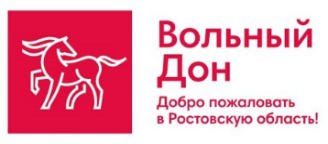 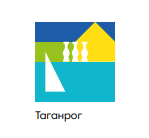 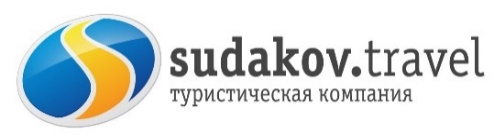 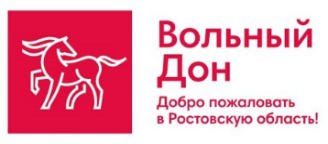 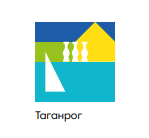 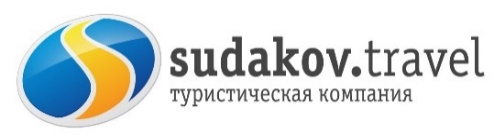 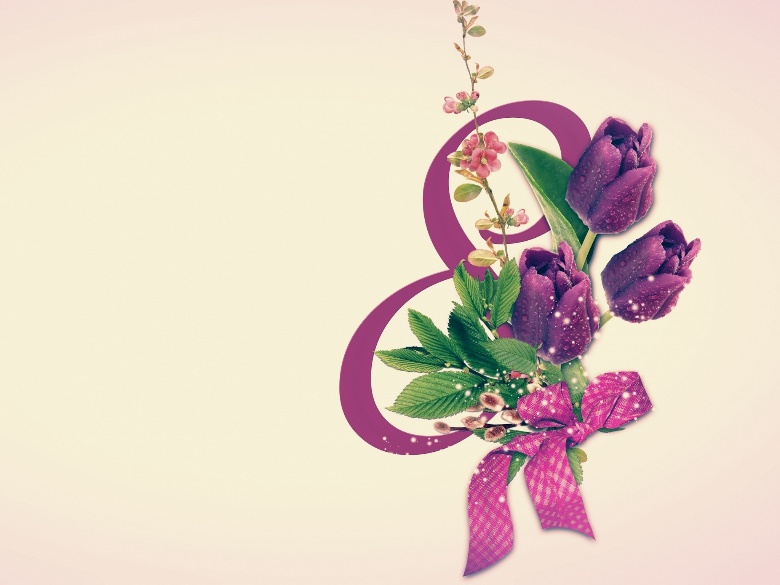 5 Марта 2022 г., Суббота Приглашаем ко Дню 8 Марта 
всех любителей театрального искусства
в Ростовский театр оперы и балета на новую постановку 
«ЛЮБОВЬ  И  ГОЛУБИ»Кинематографическая история приобрела особенную прелесть на театральной сцене музыкального театра. Оригинальные декорации и костюмы, безупречная игра артистов, запоминающиеся мелодии – все это создает добрый и поучительный спектакль, на который можно прийти всей семьей.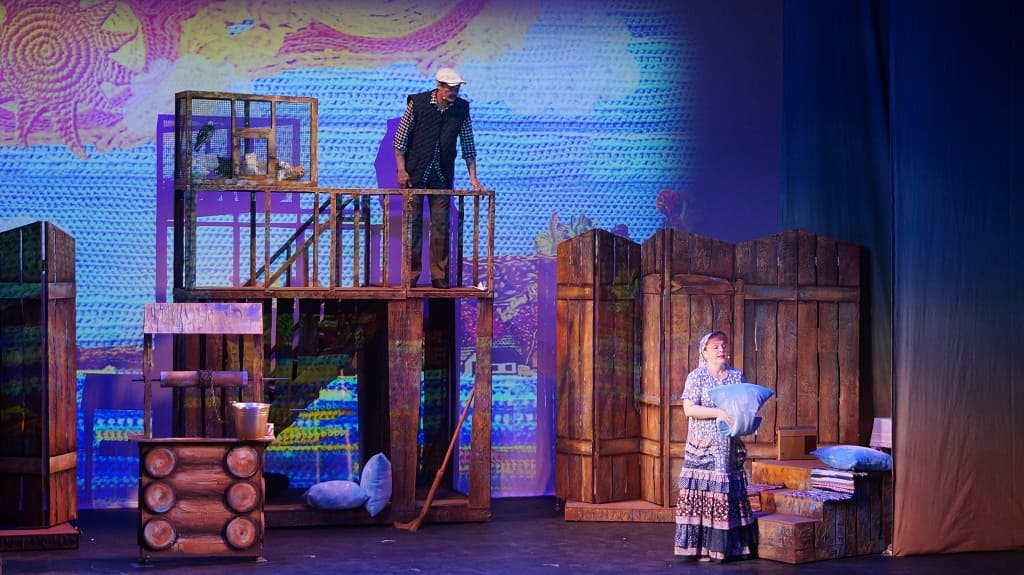 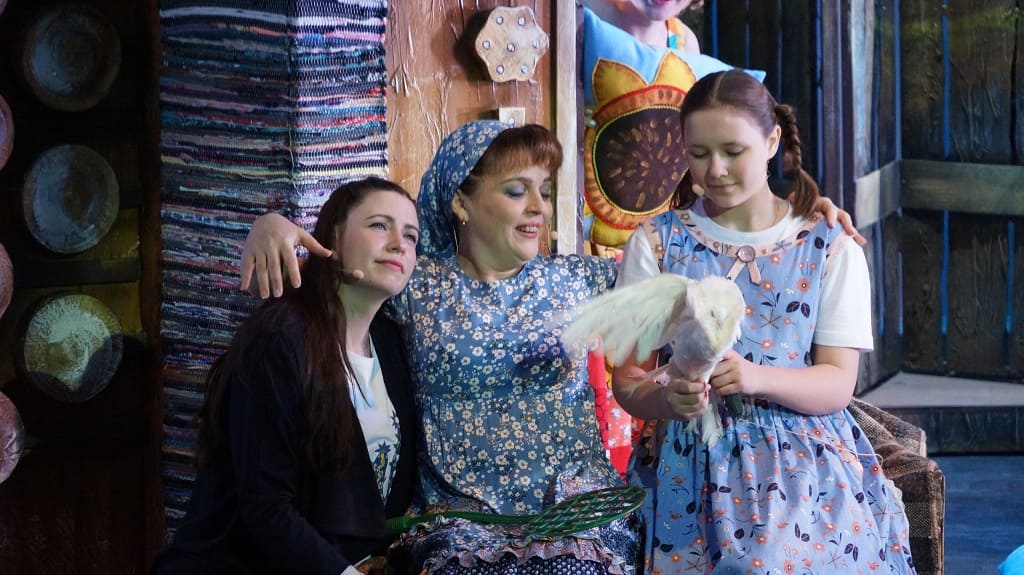 Программа:
15.15 Сбор группы у Гимназии им. Чехова.
15.30 Отправление группы в Ростов.
19.00-21.00 Спектакль «Любовь и голуби» на камерной сцене. 
21.20 Отправление группы в Таганрог.Стоимость: 1600 рублейВ стоимость включено:  
• Проезд Таганрог-Ростов-Таганрог.
• Входные билеты (партер)Туристическая компания «Судаков Тревел»: телефоны (8634)61-23-23